Vitocal 200-G Pro: Neue preisattraktive Groß-WärmepumpeStandardisierte Bauweise ermöglicht schnelle Planung und einfache InstallationGroße Wärmepumpenanlagen für Mehrfamilienhäuser, Bürogebäude und Gewerbebetriebe in kurzer Zeit planen und dabei die Kosten fest im Blick behalten – das geht mit den in Serie gefertigten Groß-Wärmepumpen der Vitocal Pro-Serie besonders einfach. Mit der neuen Sole/Wasser-Wärmepumpe Vitocal 200-G Pro steht jetzt eine besonders preisattraktive Lösung für Heizleistungen bis 100 Kilowatt zur Verfügung. Sie eignet sich gleichermaßen gut für Neubau und Modernisierung. Ihre standardisierte Bauweise ermöglicht schnelle und umfassende Anlagenplanung, transparente Kalkulationsvorgaben sowie einfache Installation.Kompakte Bauweise, ideal auch zur Eckaufstellung geeignetEin weiterer Vorteil der neuen Wärmepumpe ist ihre kompakte Bauweise. Sie benötigt nur wenig Platz, zur Einbringung reicht ein Durchlass von 850 Millimetern Breite aus. Außerdem wird sie mit Anschlüssen auf der linken und rechten Längsseite angeboten. So kann das Gerät in unterschiedlichen Raumecken installiert werden. Niedrige Betriebskosten und bewährte KomponentenBewährte Komponenten wie zum Beispiel die vollhermetischen Scroll-Verdichter gewährleisten den zuverlässigen und wartungsarmen Betrieb der Vitocal 200-G Pro. Für niedrige Betriebskosten sorgt zudem das RCD-System (Refrigerant Cycle Diagnostic). Es kontrolliert permanent den Kältekreis und sichert im Zusammenspiel mit dem elektronischen Expansionsventil sowie umfangreicher Sensorik in jedem Betriebspunkt den höchstmöglichen Wirkungsgrad. Mit einem hohen COP (Coefficient of Performance) über 4,5 (nach EN 14511 bei B0/W35 °C) ist die Wärmepumpe besonders energiesparend. Dabei liefert sie hohe Vorlauftemperaturen bis 60 °C, wodurch auch der Betrieb mit Radiatoren möglich ist, wie sie im Bestand üblich sind.Einfache Bedienung mit Vitotronic 200Die Vitotronic 200 Regelung der neuen Groß-Wärmepumpe wurde aus der Vitocal Baureihe für Ein- und Zweifamilienhäuser übernommen. Entsprechend einfach und intuitiv ist der Wärmeerzeuger zu bedienen. Unterstützt wird der Anwender dabei durch klar strukturierte Menüs sowie Klartext- und Grafikanzeigen. Bis zu drei Heizkreise steuert die Vitotronic 200 und sorgt auf Wunsch mit ihrer “natural cooling”-Funktion an heißen Sommertagen für ein angenehmes Klima in den Räumen. Dazu wird die Wärme aus den Räumen über das Heizungswasser in das Erdreich abgeführt. Erhöhte Sicherheit durch Anlagen-Monitoring via InternetFür ein deutliches Plus an Sicherheit sorgt das optional erhältliche Kommunikationsmodul Vitocom 300. Damit sind via Internet oder Smartphone das Anlagen-Monitoring sowie umfangreiche Einstellungen zur Anlagenoptimierung jederzeit auch aus der Ferne möglich. So können mögliche Störungen frühzeitig erkannt und behoben werden, noch bevor die Räume kalt werden.Schneller Einbau durch reduzierten InstallationsaufwandDie elektrische Ausrüstung ist bereits in das Wärmepumpengehäuse integriert. Werksseitig eingebaute Schaltschütze für eigensichere Primär- und Sekundärpumpen sowie die elektrische Absicherung der Verdichter reduzieren den Installationsaufwand und ermöglichen den schnellen Einbau der Vitocal 200-G Pro.Vorteile für die MarktpartnerKompakte Abmessungen, nur 800 Millimeter breitFür Eckaufstellung geeignetErleichterte Wartung durch einfachen Zugang zu den KomponentenReduzierter Anlaufstrom und geringe Netzbelastung durch elektronisches Softstarter-SystemBetriebsfertiger Anschluss für eigensichere Primär- und SekundärpumpenVorteile für die AnwenderNiedrige Betriebskosten durch hohe Leistungszahl (COP über 4,5)Einfach zu bedienende Vitotronic 200 Regelung mit Klartext- und GrafikanzeigeGeräusch- und schwingungsarm durch schalloptimierte GehäusekonstruktionZuverlässig durch werksseitige Warmprüfung auf Leistung und FunktionalitätTechnische DatenNenn-Wärmeleistung: 80 bzw. 100 kWVorlauftemperatur: bis 60 °CCOP: > 4,5 (nach EN 14511 bei B0/W35 °C)Länge x Breite X Höhe: 1753 x 800 x 1457 mmEnergieeffizienzklasse: A++LieferterminDie preisattraktive Groß-Wärmepumpe Vitocal 200-G Pro ist ab April 2019 lieferbar.Bilder / Bildzeilen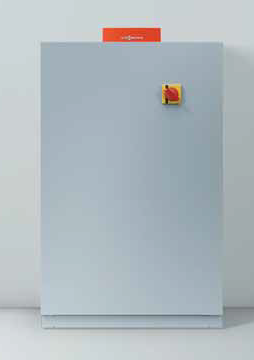 Bild 1: Die neue, in Serie gefertigte Groß-Wärmepumpe Vitocal 200-G Pro von Viessmann ist eine besonders preisattraktive Lösung für Heizleistungen bis 100 Kilowatt.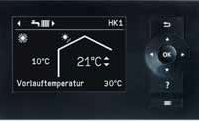 Bild 2: Bedient wird die Viessmann Vitocal 200-G Pro einfach und intuitiv über die Vitotronic 200 Regelung, sie wurde von der Vitocal Wärmepumpen für Ein- und Zweifamilienhäuser übernommen.März 2019Viessmann Werke GmbH & Co. KG35107 Allendorf (Eder)Telefon: +49 (0)6452 702533info-pr@viessmann.dewww.viessmann.de